       В соответствии с пунктом 5 статьи 30 Федерального закона от 31 июля 2020 № 248-ФЗ «О государственном контроле (надзоре) и муниципальном контроле в Российской Федерации», руководствуясь Уставом Дальнереченского городского округа,  Дума Дальнереченского городского округаРЕШИЛА:Внести в решение Думы Дальнереченского городского округа  от 28.10.2021 № 103 «Об утверждении Положения о муниципальном контроле в сфере благоустройства в Дальнереченском городском округе» (далее - Положение) следующие изменения:Изложить Приложение №1 к Положению  в следующей  редакции:«Приложение № 1к Положению о муниципальномконтроле в сфере благоустройства вДальнереченском городском округе, утвержденному решением ДумыДальнереченского городского округаот 28 октября 2021 № 103Ключевые показатели муниципального контроля в сфере
благоустройства в Дальнереченском городском округе и их целевые значения, индикативные показатели для муниципального контроля в сфере благоустройства в Дальнереченском городском округеКлючевые показатели                              2. Индикативные показатели1. Количество плановых контрольных (надзорных) мероприятий, проведенных за отчетный период;2.  Количество внеплановых контрольных (надзорных) мероприятий,  проведенных за отчетный период;3.  Общее количество контрольных (надзорных) мероприятий с взаимодействием, проведенных за отчетный период;4.  Количество контрольных (надзорных) мероприятий с взаимодействием по каждому виду КНМ, проведенных за отчетный период;5.  Количество контрольных (надзорных) мероприятий, проведенных с использованием средств дистанционного взаимодействия, за отчетный период;6.  Количество обязательных профилактических визитов, проведенных за отчетный период;7.  Количество предостережений о недопустимости нарушения обязательных требований, объявленных за отчетный период; 8. Количество контрольных (надзорных) мероприятий, по результатам которых выявлены нарушения обязательных требований, за отчетный период;9.  Количество контрольных (надзорных) мероприятий, по итогам которых возбуждены дела об административных правонарушениях, за отчетный период;10.  Сумма административных штрафов, наложенных по результатам контрольных (надзорных) мероприятий, за отчетный период;11.  Количество направленных в органы прокуратуры заявлений о согласовании проведения контрольных (надзорных) мероприятий, за отчетный период;12.  Количество направленных в органы прокуратуры заявлений о согласовании проведения контрольных (надзорных) мероприятий, по которым органами прокуратуры отказано в согласовании, за отчетный период;13.  Общее количество учтенных объектов контроля на конец отчетного периода;14.  Количество учтенных объектов контроля, отнесенных к категориям риска, на конец отчетного периода;15.  Количество учтенных контролируемых лиц на конец отчетного периода;16.  Количество учтенных контролируемых лиц, в отношении которых проведены контрольные (надзорные) мероприятия, за отчетный период;17. Общее количество жалоб, поданных контролируемыми лицами в досудебном порядке за отчетный период;18. Количество жалоб, в отношении которых контрольным (надзорным) органом был нарушен срок рассмотрения, за отчетный период;19. Количество жалоб, поданных контролируемыми лицами в досудебном  порядке, по итогам рассмотрения которых принято решение о полной либо частичной отмене решения контрольного (надзорного) органа либо о признании действий (бездействий) органов недействительными, за отчетный период;20.  Количество исковых заявлений об оспаривании решений, действий (бездействий) должностных лиц контрольных (надзорных) органов, направленных контролируемыми лицами в судебном порядке, за отчетный  период;21.  Количество исковых заявлений об оспаривании решений, действий (бездействий) должностных лиц контрольных (надзорных) органов, направленных контролируемыми лицами в судебном порядке, по которым принято решение об удовлетворении заявленных требований, за отчетный период.».1.2.  Пункт 64 изложить в следующей редакции :« 64. В систему показателей результативности и эффективности деятельности, входят:1) ключевые показатели муниципального контроля в сфере
благоустройства и их целевые значения, индикативные показатели для муниципального контроля в сфере благоустройства  (приложение № 1);2) перечень индикаторов риска нарушения обязательных требований
при осуществлении муниципального контроля в сфере благоустройства (приложение  № 2).».           2. Настоящее решение подлежит обнародованию и размещению на официальном сайте Дальнереченского городского округа.          3. Настоящее решение вступает в силу со дня его обнародования.Глава Дальнереченского городского округа                                                      			С.В. СтарковПриложение № 1к Положению о муниципальномконтроле в сфере благоустройства вДальнереченском городском округе, утвержденному решением ДумыДальнереченского городского округаот 28 октября 2021 № 103Ключевые показатели муниципального контроля в сфере
благоустройства в Дальнереченском городском округе и их целевые значения, индикативные показатели для муниципального контроля в сфере благоустройства в Дальнереченском городском округеКлючевые показатели                              2. Индикаторные показатели1. Количество плановых контрольных (надзорных) мероприятий, проведенных за отчетный период;2. Количество внеплановых контрольных (надзорных) мероприятий,  проведенных за отчетный период;3. Общее количество контрольных (надзорных) мероприятий с взаимодействием, проведенных за отчетный период;4. Количество контрольных (надзорных) мероприятий с взаимодействием по каждому виду КНМ, проведенных за отчетный период;5. Количество контрольных (надзорных) мероприятий, проведенных с использованием средств дистанционного взаимодействия, за отчетный период;6. Количество обязательных профилактических визитов, проведенных за отчетный период;7. Количество предостережений о недопустимости нарушения обязательных требований, объявленных за отчетный период; 8. Количество контрольных (надзорных) мероприятий, по результатам которых выявлены нарушения обязательных требований, за отчетный период;9. Количество контрольных (надзорных) мероприятий, по итогам которых возбуждены дела об административных правонарушениях, за отчетный период;10. Сумма административных штрафов, наложенных по результатам контрольных (надзорных) мероприятий, за отчетный период;11. Количество направленных в органы прокуратуры заявлений о согласовании проведения контрольных (надзорных) мероприятий, за отчетный период;12. Количество направленных в органы прокуратуры заявлений о согласовании проведения контрольных (надзорных) мероприятий, по которым органами прокуратуры отказано в согласовании, за отчетный период;13.  Общее количество учтенных объектов контроля на конец отчетного периода;14. Количество учтенных объектов контроля, отнесенных к категориям риска, на конец отчетного периода;15. Количество учтенных контролируемых лиц на конец отчетного периода;16. Количество учтенных контролируемых лиц, в отношении которых проведены контрольные (надзорные) мероприятия, за отчетный период;17. Общее количество жалоб, поданных контролируемыми лицами в досудебном порядке за отчетный период;18. Количество жалоб, в отношении которых контрольным (надзорным) органом был нарушен срок рассмотрения, за отчетный период;19. Количество жалоб, поданных контролируемыми лицами в досудебном  порядке, по итогам рассмотрения которых принято решение о полной либо частичной отмене решения контрольного (надзорного) органа либо о признании действий (бездействий) органов недействительными, за отчетный период;20. Количество исковых заявлений об оспаривании решений, действий (бездействий) должностных лиц контрольных (надзорных) органов, направленных контролируемыми лицами в судебном порядке, за отчетный  период;21. Количество исковых заявлений об оспаривании решений, действий (бездействий) должностных лиц контрольных (надзорных) органов, направленных контролируемыми лицами в судебном порядке, по которым принято решение об удовлетворении заявленных требований, за отчетный период.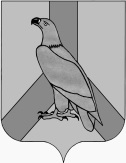 ДУМА ДАЛЬНЕРЕЧЕНСКОГОГОРОДСКОГО ОКРУГАПРИМОРСКОГО КРАЯРЕШЕНИЕДУМА ДАЛЬНЕРЕЧЕНСКОГОГОРОДСКОГО ОКРУГАПРИМОРСКОГО КРАЯРЕШЕНИЕДУМА ДАЛЬНЕРЕЧЕНСКОГОГОРОДСКОГО ОКРУГАПРИМОРСКОГО КРАЯРЕШЕНИЕ31 марта 2022 г.              г. Дальнереченск             № 30О внесении изменений в решение Думы Дальнереченского городского округа от 28.10.2021 № 103 «Об утверждении Положения о муниципальном контроле в сфере благоустройства в Дальнереченском городском округе»Ключевые показателиЦелевые значенияПроцент устранения нарушений из числа выявленных нарушений законодательства в данной сфере0%Процент обоснования жалоб на действия (бездействия) органа муниципального контроля и (или) его должностного лица при проведении контрольных (надзорных) мероприятий0%Процент отмененных результатов контрольных (надзорных) мероприятий0%Процент результативных контрольных (надзорных) мероприятий, по которым не были приняты соответствующие меры административного воздействия0%Процент вынесенных судебных решений о назначении административного наказания по материалам органа муниципального контроля0%Процент отмененных в судебном порядке постановлений по делам об административных правонарушениях от общего количества вынесенных органом муниципального контроля постановлений0%Ключевые показателиЦелевые значенияПроцент устранения нарушений из числа выявленных нарушений законодательства в данной сфере0%Процент обоснования жалоб на действия (бездействия) органа муниципального контроля и (или) его должностного лица при проведении контрольных (надзорных) мероприятий0%Процент отмененных результатов контрольных (надзорных) мероприятий0%Процент результативных контрольных (надзорных) мероприятий, по которым не были приняты соответствующие меры административного воздействия0%Процент вынесенных судебных решений о назначении административного наказания по материалам органа муниципального контроля0%Процент отмененных в судебном порядке постановлений по делам об административных правонарушениях от общего количества вынесенных органом муниципального контроля постановлений0%